Zum Thema mauerbau: Ausschneiden und einkleben im Dossier Anmerkung zur Ästhetik von Quadersteinmaueren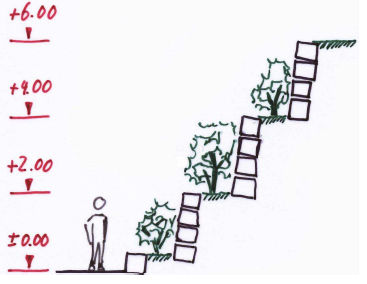 Seite 13, Ästhetik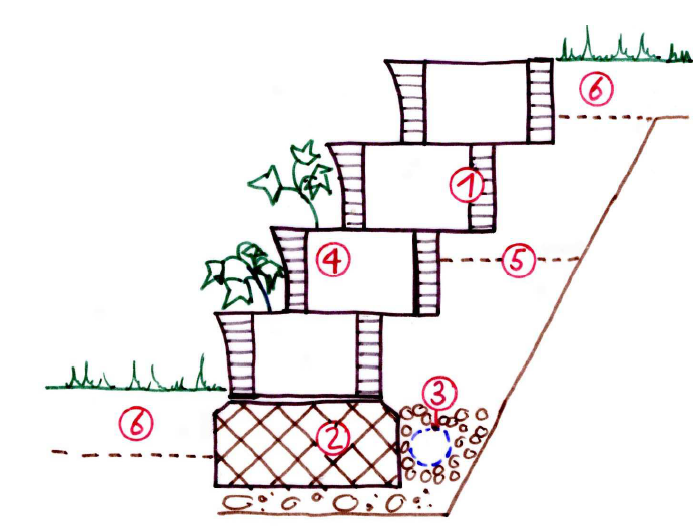 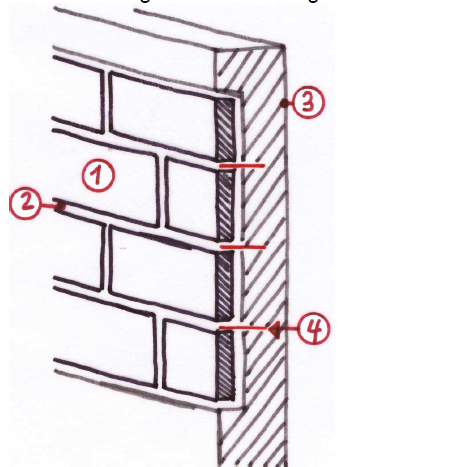 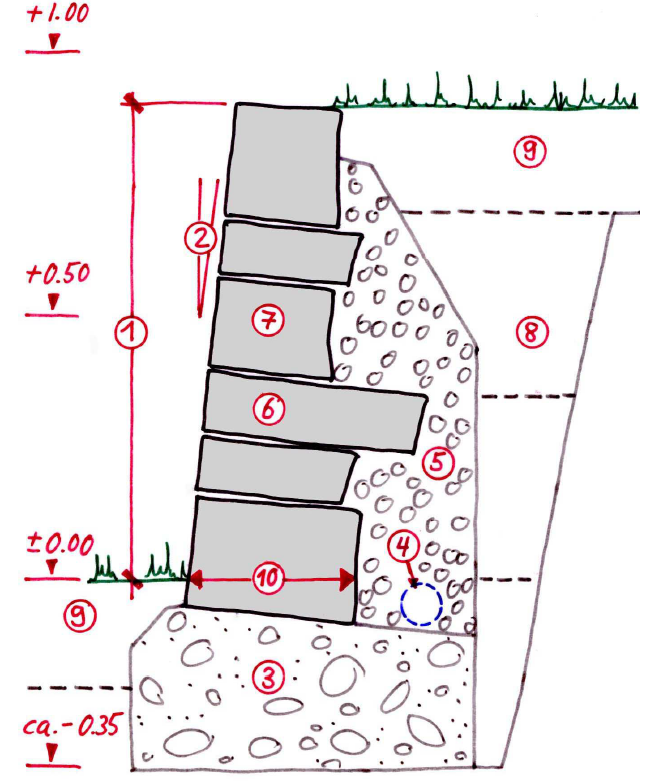 Seite 17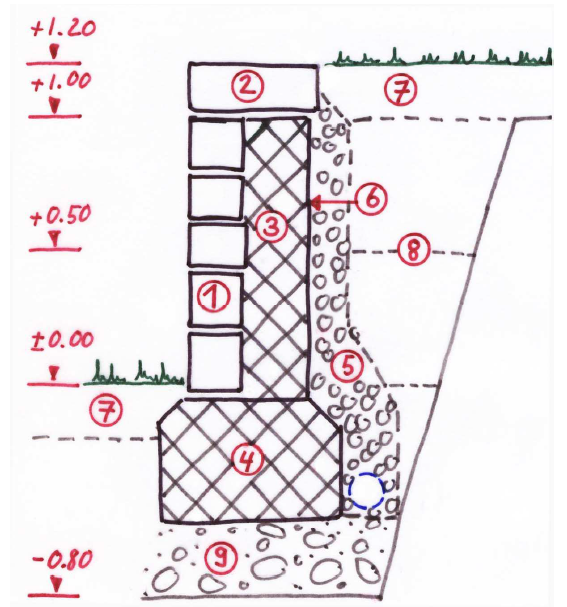 Seite 3, Kronstein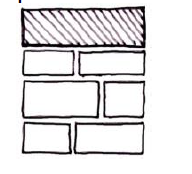 Seite3, Abdeckplatte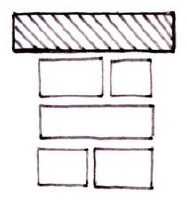 Seite 4, Wassernase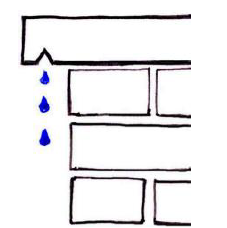  Seite 9, Anzug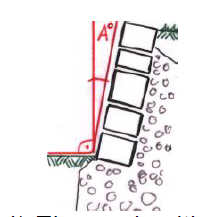 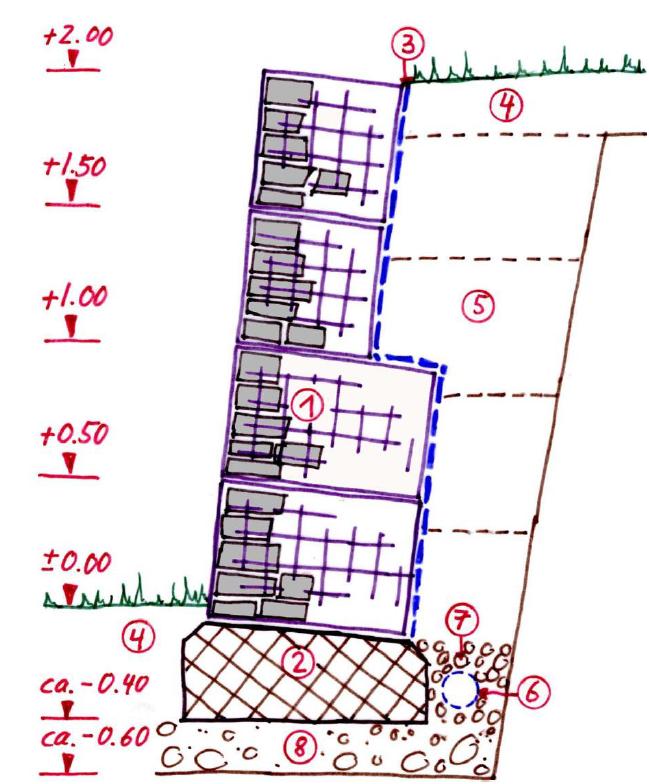 Drahtschotterkorb, Seite 10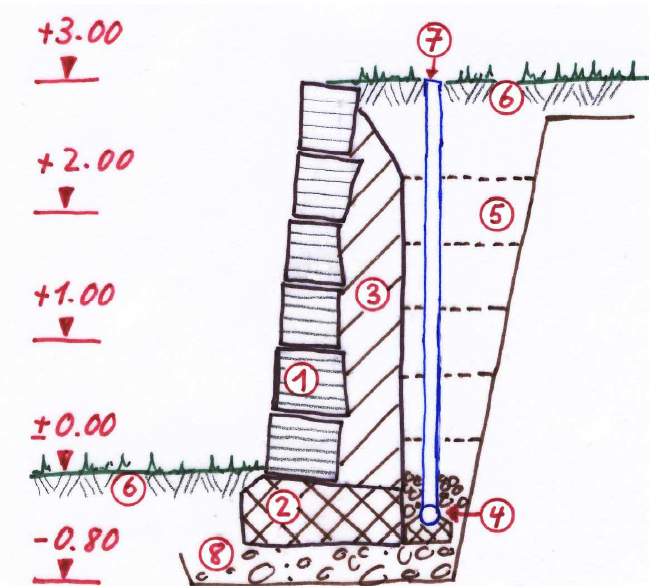 Betonmauer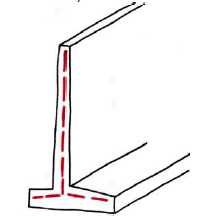 Winkelelement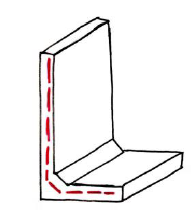 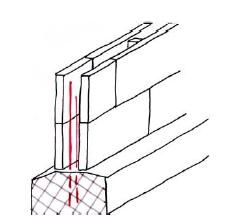 